各位老師，您好：1.下列為107年各處室寒假徵件活動，請協助指導學生納入寒假自主學習之參考，萬分感謝。2.徵件活動資料檔案附於後，file>學年共用資料夾>教務處to學年>107年1月寒假作業徵件資料夾，檔案亦將於1/17(三)起公告於公佈欄—107年寒假處室徵件  可自行下載檔案及詳細報名表，或洽詢各處室承辦老師。107年寒假葫蘆國小各處室徵件活動彙整表臺北市葫蘆國小107年度推動兒童深耕閱讀小小說書人實施計畫參加對象：葫蘆國小一至六年級在籍學生收件日期：自107年2月21日(三)~3月21日(三)。收件地點：教務處設備組李筱琪老師 (TEL:28129586*814)徵件說明類別：主題不限，作品之內容規範說明如下：取材自各類型作品，如人物傳記、新聞時事、改編、自創皆可(含現成讀物、音樂、戲劇、影音等)。可用推薦的角度，發揮創意推薦該作品或人物，如：推薦閱讀《小王子》的理由。注意事項各組參賽者以3人為限，指導教師以2人為限。作品時間：3分半鐘至5分半鐘。包含主要內容、片頭畫面(題目、說書人、學校、年、班)、片尾謝幕(指導者、致謝等)，未符合以上規定時間者(不足或超過)不予評審。各校可自行布置故事情境，增添表演效果。作品請用攝影機錄製，完成作品輸出為Mpeg格式影片檔，光碟燒錄時請以資料光碟燒錄。作品內容應避免與歷年送件之得獎作品有雷同或相似之處，經查屬實作品將酌情扣分。每生限報一組，如有混齡參賽情形，以參賽成員年級占多數的組別為報名依據；若成員數相同，以最高年級者為報名依據。影片應一鏡到底，請勿進行任何剪接。未符合規定者將不予評審。(八)繳交資料項目：書面資料(作品說明表)、光碟(包含作品說明表電子檔及作品影片檔)三、評審規準：參賽作品擇優代表學校參加臺北市深耕閱讀「小小說書人」比賽。臺北市國民小學107年度推動兒童深耕閱讀─小小說書人作品說明表項次項目項目報名聯絡處室報名聯絡處室備註1小小說書人影片拍攝小小說書人影片拍攝教務處(設備組 分機814)教務處(設備組 分機814) 1/16晨會發每班一份報名表2文化新視野/旺旺來福許願卡文化新視野/旺旺來福許願卡輔導室(輔導組 分機843)輔導室(輔導組 分機843)已油印每生一張，1/16晨會發下3台北國際書展閱讀學習護照【讀力時代-閱讀神之國：以色列】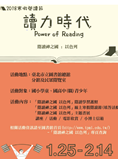 台北市圖總館、分館及民眾閱覽室或網頁「以色列」主題書01/25~02/14http://www.tpml.edu.tw/ct.asp?xitem=374857986&CtNode=66469&mp=104021台北市圖總館、分館及民眾閱覽室或網頁「以色列」主題書01/25~02/14http://www.tpml.edu.tw/ct.asp?xitem=374857986&CtNode=66469&mp=104021四、五年級已發至各班每生一本，六年級每班10本。亦可自行至台北市立圖書館總館、分館索取。活動期間完成台北市圖認證者可獲得閱讀證書1張及小禮物1份。（數量有限，換完為止）4寒假生活「健康促進」自主學習&海報徵件寒假生活「健康促進」自主學習&海報徵件學務處(衛生組 分機825)學務處(衛生組 分機825)已油印每生一張，1/16晨會發下5海報徵件~防災:地震、火災、一氧       化碳中毒校園危險角落地圖海報徵件~防災:地震、火災、一氧       化碳中毒校園危險角落地圖學務處(生教組 分機823)學務處(生教組 分機823)自備四開圖畫紙，自由創作，圖畫、照片、紙材拼貼均可，主題需明確，作品後標寫班級座號姓名。6發現全民國防之美--2017臺北市全民國防教育攝影比賽發現全民國防之美--2017臺北市全民國防教育攝影比賽學務處(生教組 分機823) 自行上網下載報名郵寄學務處(生教組 分機823) 自行上網下載報名郵寄照片以「全民國防之美」為主題:(一)中華民國國旗或其他象徵愛國的物件為主題素材。(二)捕捉國家慶典、全民國防教育活動的熱鬧氛圍，或具愛國意識的情境照，如學童升旗典禮或國防部營區開放活動等。(三)以全民國防景點為背景主題（景點範圍可涵蓋全國）。(詳見網頁簡章)7品格小故事徵選專注.誠信.合作.關懷.勇敢.守法.尊重.感恩.責任品格小故事徵選專注.誠信.合作.關懷.勇敢.守法.尊重.感恩.責任學務處(生教組 分機823)學務處(生教組 分機823)以本校品格教育德目為單篇故事主題，收集(須註明資料來源)、自編均可。以word電子檔繳交。8臺北市國民小學「品德教育-四格漫畫」甄選比賽以推動13個品德核心價值：「尊重生命」、「孝親尊長」、「負責盡責」、「誠實信用」、「團隊合作」、「自主自律」、「主動積極」、「謙虛有禮」、「關懷行善」、「愛護環境」、「賞識感恩」、「接納包容」、「公平正義」做為題目內涵，進行四格漫畫創作臺北市國民小學「品德教育-四格漫畫」甄選比賽以推動13個品德核心價值：「尊重生命」、「孝親尊長」、「負責盡責」、「誠實信用」、「團隊合作」、「自主自律」、「主動積極」、「謙虛有禮」、「關懷行善」、「愛護環境」、「賞識感恩」、「接納包容」、「公平正義」做為題目內涵，進行四格漫畫創作學務處(生教組 分機823) 學務處(生教組 分機823) （一）規格：漫畫圖案以四個12公分見方為範圍。可用連續或重疊兩種方式創作(格式如附件二)。（二）內容的圖形及顏色，以簡要的文字說明其涵義或簡單的故事敘述。（三）作品除了彩繪或剪貼的平面方式呈現；亦可電腦繪圖並列印出來貼上，且依規格呈現作品（如電腦繪圖請附電子檔）。另有各相關單位辦理競賽活動請自行於網路或郵寄報名參加另有各相關單位辦理競賽活動請自行於網路或郵寄報名參加另有各相關單位辦理競賽活動請自行於網路或郵寄報名參加另有各相關單位辦理競賽活動請自行於網路或郵寄報名參加另有各相關單位辦理競賽活動請自行於網路或郵寄報名參加另有各相關單位辦理競賽活動請自行於網路或郵寄報名參加項目項目項目網頁網頁1世界母語日「快樂學母語，線上猜燈謎」對象：一~六年級    時間：即日起~02/11截止世界母語日「快樂學母語，線上猜燈謎」對象：一~六年級    時間：即日起~02/11截止世界母語日「快樂學母語，線上猜燈謎」對象：一~六年級    時間：即日起~02/11截止http://210.65.47.186/inative2018/http://210.65.47.186/inative2018/2「發現全民國防之美--2017臺北市全民國防教育攝影比賽」「發現全民國防之美--2017臺北市全民國防教育攝影比賽」「發現全民國防之美--2017臺北市全民國防教育攝影比賽」http://www.gov.taipei/ct.asp?xItem=357231558&ctNode=5157&mp=100001http://www.gov.taipei/ct.asp?xItem=357231558&ctNode=5157&mp=100001臺北市國民小學「品德教育-四格漫畫」甄選比賽實施計畫臺北市國民小學「品德教育-四格漫畫」甄選比賽實施計畫臺北市國民小學「品德教育-四格漫畫」甄選比賽實施計畫http://www.hrps.tp.edu.tw/news/u_news_v2.asp?id={85881DEA-D061-469C-B4B0-332C7D1215F3}&newsid=16805http://www.hrps.tp.edu.tw/news/u_news_v2.asp?id={85881DEA-D061-469C-B4B0-332C7D1215F3}&newsid=16805類型說明舉例名著世界上著名的人物、史地書籍哈利波特(J·K·羅琳)、魔戒(J.R.R.托爾金)、悲慘世界(維克多·雨果)、白鯨記(赫曼．梅爾維爾)、源氏物語(紫氏部)、老人與海(海明威)……。音樂世界名曲(如：古典音樂、各國民謠、兒歌等)。驚愕交響曲(貝多芬)、四季(韋瓦第)、綠袖子(英格蘭民謠)、山腰上的家(美國民謠)、平安夜(節慶歌曲)等戲劇影音東西方歌劇、舞劇、舞台劇、音樂劇、默劇、芭蕾舞劇、國劇、歌仔戲、偶戲、地方戲曲、經典電影與紀錄片等。歌劇魅影、蝴蝶夫人(歌劇)、貓(音樂劇)、卓別林城市之光(默劇)、越南水上木偶戲、中國川劇變臉……。人物各行各業傑出的古今人物多明哥、卡列拉斯、帕華洛帝(世界三大男高音)、珍．古德(國際知名保育人士)、安娜 · 帕芙洛娃(俄國芭蕾舞者)、德蕾莎修女(諾貝爾和平獎得主)……。食：小野二郎(日本壽司之神)；              衣：卡爾·拉格斐(香奈兒領銜設計師、創意總監)；住：安藤忠雄 (日本建築大師)；             行：萊特兄弟(飛機發明者)；育：麥可·菲爾普斯(美國奧運游泳選手)；      樂：麥克·傑克森、瑪丹娜、披頭四、貓王等。建築世界古今之經典建築或國際地方特色景點埃及金字塔、法國巴黎鐵塔、中國萬里長城、美國自由女神像、新加坡獅頭魚雕像、義大利比薩斜塔……。美食世界各地特色美食日本壽司、英國炸魚薯條、中國四川麻辣鍋、越南春捲、美國漢堡……。項目配分比例說明說書技巧40％流暢清晰、語調生動、肢體展現、說書的戲劇性、臉部表情。故事內容20％來源適切性、選書或創新深度、內容富教育性與啟發性。情感表現20％外表喜怒哀樂的情緒語音饒富情感。錄影品質10％影像清晰無雜訊、以說書人為主角拍攝、聲音清楚無噪音。輔助道具10％善用各項道具、服裝及情境布置，增添說書效果。學校名稱學校名稱士林  區  葫蘆  國小士林  區  葫蘆  國小士林  區  葫蘆  國小士林  區  葫蘆  國小士林  區  葫蘆  國小聯絡箱號碼聯絡箱號碼聯絡箱號碼126作品名稱作品名稱編號（勿填）編號（勿填）編號（勿填）主要說書人(以3人為限)主要說書人(以3人為限)主要說書人(以3人為限)主要說書人(以3人為限)指導老師(以2人為限)指導老師(以2人為限)指導老師(以2人為限)組別組別組別組別年班姓名姓名指導老師(以2人為限)指導老師(以2人為限)指導老師(以2人為限)組別組別組別組別□A低年級組□A低年級組□A低年級組□A低年級組□B中年級組□B中年級組□B中年級組□B中年級組□C高年級組□C高年級組□C高年級組□C高年級組取材來源(請填寫實際取材來源，欄位不夠請自行增加)取材來源(請填寫實際取材來源，欄位不夠請自行增加)圖書出版社出版社取材來源(請填寫實際取材來源，欄位不夠請自行增加)取材來源(請填寫實際取材來源，欄位不夠請自行增加)影音ISBNISBN取材來源(請填寫實際取材來源，欄位不夠請自行增加)取材來源(請填寫實際取材來源，欄位不夠請自行增加)戲劇發行者發行者內容摘要(300字為限)（能簡單扼要敘述故事的情節、自述表演特色等）內容摘要(300字為限)（能簡單扼要敘述故事的情節、自述表演特色等）表演圖片二張（圖檔請清晰）表演圖片二張（圖檔請清晰）備註備註每件作品皆須填寫一份作品說明表。作品說明表電子檔請與作品影片檔放置於同一個作品資料夾內。每件作品皆須填寫一份作品說明表。作品說明表電子檔請與作品影片檔放置於同一個作品資料夾內。每件作品皆須填寫一份作品說明表。作品說明表電子檔請與作品影片檔放置於同一個作品資料夾內。每件作品皆須填寫一份作品說明表。作品說明表電子檔請與作品影片檔放置於同一個作品資料夾內。每件作品皆須填寫一份作品說明表。作品說明表電子檔請與作品影片檔放置於同一個作品資料夾內。每件作品皆須填寫一份作品說明表。作品說明表電子檔請與作品影片檔放置於同一個作品資料夾內。每件作品皆須填寫一份作品說明表。作品說明表電子檔請與作品影片檔放置於同一個作品資料夾內。每件作品皆須填寫一份作品說明表。作品說明表電子檔請與作品影片檔放置於同一個作品資料夾內。每件作品皆須填寫一份作品說明表。作品說明表電子檔請與作品影片檔放置於同一個作品資料夾內。承辦人承辦人李筱琪李筱琪李筱琪聯絡電話聯絡電話聯絡電話2812-9586*8142812-9586*8142812-9586*814承辦人承辦人李筱琪李筱琪李筱琪傳真電話傳真電話傳真電話2811-37612811-37612811-3761